СХЕМА МАРШРУТАперевозки организованной группы детей автобусом 01.01.2019__ по маршруту: ___________________________________________________________________________________________________________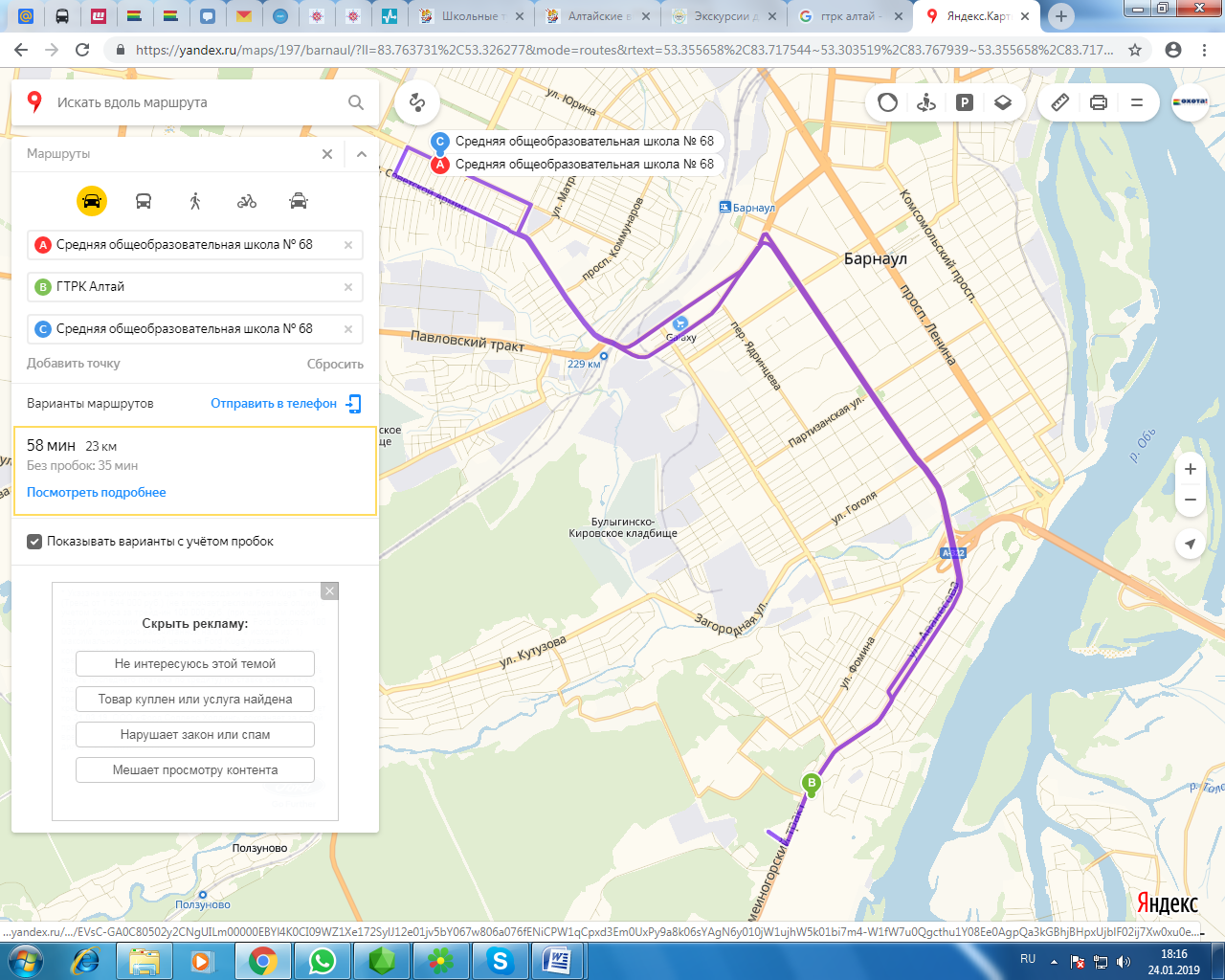 Время выезда: 12.30 ч. 01.01.2019 года            12.30ч встреча группы, посадка в автобус (ул. А. Петрова, 130)12.30-13.10ч 40мин Движение 13 км (пр-т Красноармейский)13.10ч – 14.50ч 01ч40мин Экскурсия по ГТРК «АЛТАЙ» (Змеиногорский тракт, 27)14.50ч –15.30ч 40мин Движение 12 км (пр-т Строителей)15.30ч – прибытие в учебное заведение. Окончание программы.Менеджер ООО «Охота»  _________ А.А. Миллер